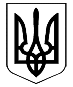                   ВЕЛИКОДИМЕРСЬКА СЕЛИЩНА РАДАБРОВАРСЬКОГО РАЙОНУ КИЇВСЬКОЇ ОБЛАСТІР І Ш Е Н Н Я Про затвердження звіту про експертну грошову оцінкуземельної ділянки в селі Тарасівка по вулиці 9-го Січня, 6- А     Розглянувши заяву ФОП Кизуб Валентини Миколаївни про затвердження звіту про експертну грошову оцінку земельної ділянки, керуючись ст. ст. 25, 26 Закону України «Про місцеве самоврядування в Україні», враховуючи позитивні висновки та рекомендації постійної депутатської комісії з питань земельних відносин та охорони навколишнього природного середовища, селищна радаВ И Р І Ш И Л А:1. Затвердити звіт про експертну грошову оцінку земельної ділянки площею 0,0840 га, кадастровий номер 3221282009:01:010:0011, в с. Тарасівка, вул. 9-го Січня, 6-А, з цільовим призначенням для будівництва та обслуговування будівель торгівлі.2. Доручити селищному голові укласти договір купівлі продажу земельної ділянки оціненої в сумі 110056,00 грн. з ФОП Кизуб Валентиною Миколаївною.3. Контроль за виконанням цього рішення покласти на постійну комісію з питань земельних відносин та охорони навколишнього природного середовища.  Селищний голова	                                                         	     А. Бочкарьовсмт Велика Димерка23 травня 2018 року№ 206  IX – VІІ